
Group Registration Application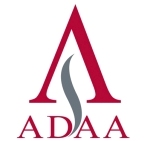 Anxiety and Depression Conference 2017April 6–9NOTE: To receive a group rate, each individual must have a current professional membership 
paid through April 30, 2017. A minimum of four current members from the same practice or institution are eligible for the group rate. Join ADAA now. No group registrations accepted after February 1, 2017._________________________________________________________________________________________Practice/Institution 					Contact Person				Email______________________________________________________________________        1) First name	   	Last name					Degree(s)		
											______________________________________________________________________ 2) First name	   	Last name					Degree(s)		
											______________________________________________________________________  3) First name	  	 Last name					Degree(s)		
											__________________________________________________________________     4) First name	   	Last name					Degree(s)		
											__________________________________________________________________    5) First name    	  	 Last name					Degree(s)		
											______________________________________________________________________   6) First name	   	Last name					Degree(s)	How to register your group:Return this form to membership@adaa.org for approval or fax it to 240-485-1035.Once approved, individual applications will be sent to each registrant in the group. These can be submitted by email or snail mail.Submit forms with payment for the entire group to this address:Conference Registration, ADAA, 8701 Georgia Avenue, Suite 412, Silver Spring, MD 20910Questions? Call ADAA at 240-485-1030 or email membership@adaa.org.Group Registration
(professional members only)Rate for each participantPostmarked or faxed by 10/31/2016$425Postmarked or faxed by 2/1/2017$459